Dodatek č. 1 kOBJEDNÁVCE (S M LO U V Ě)číslo objednatele: 06EU-004394 (uvádějte při fakturaci)ISPROFOND: 5001560003.40652 (uvádějte při fakturaci)I/26 Ejpovice - SMS - DÚR/PDPSVzhledem k pozdnímu dodání údajů o možnostech připojení ze strany ČEZ distribuce se mění Lhůta pro dodání či termín dodání takto: koncept: 60 dnů po účinnosti SOD, podání na stavební úřad: do 90 dnů od souhlasu s konceptem, nejpozději do 30.06.2020.Ostatní ujednání Objednávky (Smlouvy) č. 06EU-004394 zůstávají beze změny.V případě akceptace Dodatku č. 1 Dodavatel Dodatek č. 1 písemně potvrdí prostřednictvím emailu zaslaného do e-mailové schránky Objednatele hana.kobesova@rsd.cz .Na důkaz svého souhlasu s obsahem tohoto Dodatku č. 1 k Objednávce (Smlouvě) Smluvní strany připojily své podpisy.Objednatel:Dodavatel:Ředitelství silnic a dálnic ČRObchodní jméno: ELEKTROPLAN s.r.o.Správa Plzeň, Hřímalého 37, 301 00 Plzeň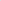 Nejdecká 160/8, 36005 Karlovy VaryBankovní spojení: ČNBBankovní spojení: RaiffeisenBankčíslo účtu: 20001-15937031/0710číslo účtu: 2119842028/5500IČO: 65993390IČO: 263 94 472DIČ: CZ65993390DIČ: CZ 263 94 472Kontaktní osoba: Miroslav RemišovskýV Plzni dne 28-01-2020V Karlových Varech dne  28.01.2020Za Objednatele:Za Dodavatele: 	